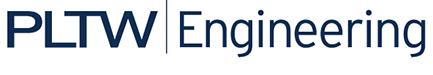 Decision MatrixCriteriaCriteriaCriteriaCriteriaCriteriaCriteriaIdeasTotals